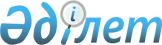 Солтүстік Қазақстан облысы Аққайың ауданы мәслихатының 2018 жылғы 24 желтоқсандағы № 27-3 "2019-2021 жылдарға арналған Аққайың ауданының Смирново ауылдық округінің бюджетін бекіту туралы" шешіміне өзгерістер енгізу туралыСолтүстік Қазақстан облысы Аққайың ауданы мәслихатының 2019 жылғы 26 қарашадағы № 34-3 шешімі. Солтүстік Қазақстан облысының Әділет департаментінде 2019 жылғы 28 қарашада № 5688 болып тіркелді
      Қазақстан Республикасының 2008 жылғы 4 желтоқсандағы Бюджет кодексінің 109-1-бабына, Қазақстан Республикасының 2001 жылғы 23 қаңтардағы "Қазақстан Республикасындағы жергілікті мемлекеттік басқару және өзін-өзі басқару туралы" Заңының 6-бабына сәйкес Солтүстік Қазақстан облысы Аққайың ауданының мәслихаты ШЕШІМ ҚАБЫЛДАДЫ:
      1. Солтүстік Қазақстан облысы Аққайың ауданы мәслихатының "2019-2021 жылдарға арналған Аққайың ауданының Смирново ауылдық округінің бюджетін бекіту туралы" 2018 жылғы 24 желтоқсандағы № 27-3 шешіміне (2019 жылғы 12 қаңтарда Қазақстан Республикасы нормативтік құқықтық актілерінің эталондық бақылау электрондық түрдегі банкінде жарияланған, Нормативтік құқықтық актілерді мемлекеттік тіркеу тізілімінде № 5132 болып тіркелген) мынадай өзгерістер енгізілсін:
      1-тармақ жаңа редакцияда баяндалсын:
       "1. 2019-2021 жылдарға арналған Аққайың ауданының Смирново ауылдық округінің бюджеті осы шешімге тиісінше 1, 2, 3 қосымшаларға сәйкес, оның ішінде 2019 жылға мынадай көлемдерде бекітілсін:
      1) кірістер - 35416 мың теңге:
      салықтық түсімдер – 26272 мың теңге;
      салықтық емес түсімдер - 0 мың теңге;
      негізгі капиталды сатудан түсетін түсімдер - 0 мың теңге;
      трансферттер түсімі – 9144 мың теңге;
      2) шығындар – 40828,9 мың теңге;
      3) таза бюджеттік кредиттеу - 0 мың теңге:
      бюджеттік кредиттер - 0 мың теңге;
      бюджеттік кредиттерді өтеу - 0 мың теңге;
      4) қаржы активтерімен операциялар бойынша сальдо - 0 мың теңге:
      қаржы активтерін сатып алу - 0 мың теңге;
      мемлекеттің қаржы активтерін сатудан түсетін түсімдер - 0 мың теңге;
      5) бюджет тапшылығы (профициті) - -5412,9 мың теңге;
      6) бюджет тапшылығын қаржыландыру (профицитін пайдалану) - 5412,9 мың теңге:
      қарыздар түсімі - 0 мың теңге;
      қарыздарды өтеу - 0 мың теңге;
      бюджет қаражатының пайдаланылатын қалдықтары – 5412,9 мың теңге.";
      көрсетілген шешімнің 1-қосымшасы осы шешімнің қосымшасына сәйкес жаңа редакцияда баяндалсын.
      2. Осы шешім 2019 жылғы 1 қаңтардан бастап қолданысқа енгізіледі. 2019 жылға арналған Аққайың ауданының Смирново ауылдық округінің бюджеті
					© 2012. Қазақстан Республикасы Әділет министрлігінің «Қазақстан Республикасының Заңнама және құқықтық ақпарат институты» ШЖҚ РМК
				
      Солтүстік Қазақстан облысы 
Аққайың ауданы 
мәслихатының 
ХХXIV сессиясының төрағасы 

 Т. Рамазанов

      Солтүстік Қазақстан облысы 
Аққайың ауданы 
мәслихатының хатшысы 

 С. Мұқанов
Солтүстік Қазақстан облысы Аққайың ауданы мәслихатының 2019 жылғы 26 қарашадағы № 34-3 шешіміне қосымшаСолтүстік Қазақстан облысы Аққайың ауданы мәслихатының 2018 жылғы 24 желтоқсандағы № 27-3 шешіміне 1-қосымша
Санаты
Сыныбы
Кіші сыныбы
Атауы
Сомасы, мың тенге
1) Кірістер
35416
1
Салықтық түсімдер
26272
01
Табыс салығы
16052
2
Жеке табыс салығы
16052
04
Меншікке салынатын салықтар
10220
1
Мүлікке салынатын салықтар
405
3
Жер салығы
644
4
Көлік құралдарына салынатын салық
9171
2
Салықтық емес түсімдер
0
3
Негізгі капиталды сатудан түсетін түсімдер
0
4
Трансферттер түсімі
9144
02
Мемлекеттiк басқарудың жоғары тұрған органдарынан түсетiн трансферттер
9144
3
Аудандардың (облыстық маңызы бар қаланың) бюджетінен трансферттер
9144
Функционалдық топ
Бюджеттік бағдарламаның әкімшісі
Бағдарлама
Атауы
Сомасы, мың тенге
2) Шығындар
40828,9
01
Жалпы сипаттағы мемлекеттік қызметтер
26503
124
Аудандық маңызы бар қала, ауыл, кент, ауылдық округ әкімінің аппараты
26503
001
Аудандық маңызы бар қала, ауыл, кент, ауылдық округ әкімінің қызметін қамтамасыз ету жөніндегі қызметтер
26138
022
Мемлекеттік органның күрделі шығыстары
365
07
Тұрғын-үй коммуналдық шаруашылық
12100,9
124
Аудандық маңызы бар қала, ауыл, кент, ауылдық округ әкімінің аппараты
12100,9
008
Елді мекендердегі көшелерді жарықтандыру
8027
009
Елді мекендердің санитариясын қамтамасыз ету
657
010
Жерлеу орындарын ұстау және туыстары жоқ адамдарды жерлеу
100
011
Елді мекендерді абаттандыру мен көгалдандыру
3316,9
13
Басқалар
2225
124
Аудандық маңызы бар қала, ауыл, кент, ауылдық округ әкімінің аппараты
2225
040
Өңірлерді дамытудың 2020 жылға дейінгі бағдарламасы шеңберінде өңірлерді экономикалық дамытуға жәрдемдесу бойынша шараларды іске асыруға ауылдық елді мекендерді жайластыруды шешуге арналған іс-шараларды іске асыру
2225
3) Таза бюджеттік кредиттеу
0
Бюджеттік кредиттер
0
Бюджеттік кредиттерді өтеу
0
4) Қаржы активтерімен операциялар бойынша сальдо
0
Қаржы активтерін сатып алу
0
Мемлекеттің қаржы активтерін сатудан түсетін түсімдер
0
5) Бюджет тапшылығы (профициті)
-5412,9
6) Бюджет тапшылығын қаржыландыру (профицитін пайдалану)
5412,9
Қарыздар түсімі
0
Қарыздарды өтеу
0
Санаты
Сыныбы
Кіші сыныбы
Атауы
Сомасы, мың тенге
8
Бюджет қаражатының пайдаланылатын қалдықтары
5412,9
01
Бюджет қаражаты қалдықтары
5412,9
1
Бюджет қаражатының бос қалдықтары
5412,9